ROYAL AGRICULTURAL UNIVERSITY – STUDENT/GRADUATE JOB VACANCYTo enable placements/vacancies to be advertised correctly please complete the following:ROYAL AGRICULTURAL UNIVERSITY – STUDENT/GRADUATE JOB VACANCYTo enable placements/vacancies to be advertised correctly please complete the following: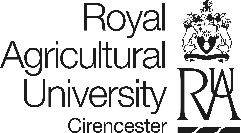 Name of Employer:Grey AldersGrey AldersVacancy Type:  Share FarmerShare FarmerFull-time/Part time :Full timeFull timeStart date:  ImmediateImmediateBackground:  Wernlwyd (SA33 6QN) is a 23-acre smallholding.  We currently raise sheep for mutton and have also been raising cattle for beef, venturing into the extreme hanging market.However, we also run a B&B with event weekends, often with a Celtic Christian theme, and have other interests which require our attention.  This means we are not able to develop the farm to its potential.Wernlwyd (SA33 6QN) is a 23-acre smallholding.  We currently raise sheep for mutton and have also been raising cattle for beef, venturing into the extreme hanging market.However, we also run a B&B with event weekends, often with a Celtic Christian theme, and have other interests which require our attention.  This means we are not able to develop the farm to its potential.The Role:   Plainly, no-one makes a living off 23 acres simply raising sheep or milking.So we need a share farmer with ambition and a breadth of vision for niche marketing and innovation.We currently see potential for buying in cull animals for extreme-aged beef and mutton, for horticulture, poultry, rose veal, cider, teaching and tourism.  But there may be more we can do working with the right person.Plainly, no-one makes a living off 23 acres simply raising sheep or milking.So we need a share farmer with ambition and a breadth of vision for niche marketing and innovation.We currently see potential for buying in cull animals for extreme-aged beef and mutton, for horticulture, poultry, rose veal, cider, teaching and tourism.  But there may be more we can do working with the right person.Degree:Aptitutde and Attitude are as important to us as degree grade.  You will need to be smart, positive, adaptable and engaging.Aptitutde and Attitude are as important to us as degree grade.  You will need to be smart, positive, adaptable and engaging.Permanent/temporary:This is a permanent positionThis is a permanent positionLocation:Wernlwyd, Pen-y-bont, CARMARTHEN, SA33 6QNWernlwyd, Pen-y-bont, CARMARTHEN, SA33 6QNPersonal requirements:  We think this is a great opportunity for someone coming out of college with agricultural qualifications.  As well as an aptitude for farming, the successful applicant will also need people management skills to engage with visitors and to motivate and organise the WOOF volunteers who turn up through the year.  Comfortable on-site accommodation is available.We think this is a great opportunity for someone coming out of college with agricultural qualifications.  As well as an aptitude for farming, the successful applicant will also need people management skills to engage with visitors and to motivate and organise the WOOF volunteers who turn up through the year.  Comfortable on-site accommodation is available.Other requirements:Must have the permanent right to work in the U.K  Must have the permanent right to work in the U.K  Salary/Package:Position will be on a self-employed basis.Position will be on a self-employed basis.How to apply:  Please email a C.V as soon as possible.Please email a C.V as soon as possible.Contact Name and Position:Contact Stephen or Judy Green (Partners at Grey Alders / Wernlwyd)Contact Stephen or Judy Green (Partners at Grey Alders / Wernlwyd)Email Address:stephen@greyalders.co.ukstephen@greyalders.co.ukTelephone Number:07944 66880907944 668809Closing Date for applications:The vacancy will simply remain open until it is filled.  So time is of the essence.The vacancy will simply remain open until it is filled.  So time is of the essence.The Royal Agricultural University makes no representation with regard to the advertised position referred to above. Students should make all reasonable enquiries to satisfy themselves as to the safety and suitability of the advertised post. Whilst the University makes all reasonable attempts to ensure that the details referred to are correct it accepts no liability of whatever kind as a consequence of any information that may be out of date or incorrect.The Royal Agricultural University makes no representation with regard to the advertised position referred to above. Students should make all reasonable enquiries to satisfy themselves as to the safety and suitability of the advertised post. Whilst the University makes all reasonable attempts to ensure that the details referred to are correct it accepts no liability of whatever kind as a consequence of any information that may be out of date or incorrect.The Royal Agricultural University makes no representation with regard to the advertised position referred to above. Students should make all reasonable enquiries to satisfy themselves as to the safety and suitability of the advertised post. Whilst the University makes all reasonable attempts to ensure that the details referred to are correct it accepts no liability of whatever kind as a consequence of any information that may be out of date or incorrect.